HELLENIC REPUBLIC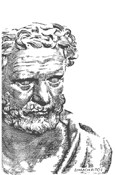 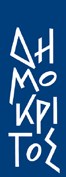 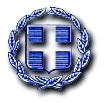 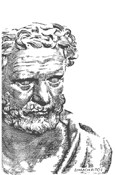 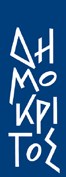 	MINISTRY OF EDUCATION, RESEARCH AND 	 RELIGIOUS AFFAIRS 	 	NATIONAL CENTER FOR SCIENTIFIC RESEARCH 	GENERAL SEGRETARIAT FOR RESEARCH  	“DEMOKRITOS”  	& TECHNOLOGY Subiect: 	Invitaţie la cel de-al 4-lea Forum Elen dedicat Ştiinţei, Tehnologiei şi Inovării Stimate Domn, Stimată Doamnă, Profit de această ocazie pentru a vă adresa invitaţia de participare la Forumul Elen pentru Ştiinţă, Tehnologie şi Inovare, organizat în al 4-lea an consecutiv de către Centrul Naţional pentru Cercetare Ştiinţifică "Demokritos", sub auspiciile Ministerului Elen al Afacerilor Externe. Evenimentul va avea loc la sediul "Demokritos" din Atena - Grecia, de luni până vineri, 11-15 iulie 2016.  Forumul Elen este organizat în cadrul Centrului Metropolitan pentru Inovare, o iniţiativă a Clusterului vizând crearea unui Tehnopolis virtual (Parc tehnologic) pentru industria locală şi centrele de cercetare din Grecia. Obiectivul principal al Forumului Elen constă în iniţierea unor relaţii privind potenţialul industrial şi de cercetare din Grecia pentru crearea oportunităţilor de dezvoltare a colaborărilor ştiinţifice în vederea exploatării tehnologiilor inovatoare şi a rezultatelor cercetării. Se preconizează, de asemenea, crearea oportunităţilor pentru o reţea de colaborare între membrii comunităţii ştiinţifice şi industriale din Grecia şi reputaţi profesionişti şi oameni de ştiinţă din străinătate.Evenimentul de brokeraj care va avea loc în timpul evenimentului va spori oportunităţile de colaborare  dintre participanţi.Pe parcursul celor cinci zile, vor fi prezentate prelegeri de către lectori de renume din întreaga lume, vizând o tematică largă cum ar fi Nanotehnologia, Energia şi Mediul înconjurător, Ştiinţele Vieţii, TIC şi Accelerator de Tehnologii pentru Societate.Înregistrarea la eveniment este gratuită şi se poate face on-line la: http://events.demokritos.gr/#register   Cu stimă ,  Dr. Nikolaos Kanellopoulos Preşedintele Consiliului şi Director Centrul “Demokritos”    	 PATRIARCHOU GREGORIOU (END) & NEAPOLEOS STR., 153 10 AG. PARASKEVI – ATHENS, GREECE, TEL. +30 210 6503000, FAX: +30 210 6532649 Traducere, Maria MureşanPersoana de contact Nr. telefon Fax : : : Sofia Kalokerinou (0030210)-6503015 (0030210)-6510594 Nivel de securitate  Agia Paraskevi : : OBIŞNUIT24/5/2016 Ε-mail : skalokerinou@admin.demokritos.gr Priority Degree : 